Halloween Party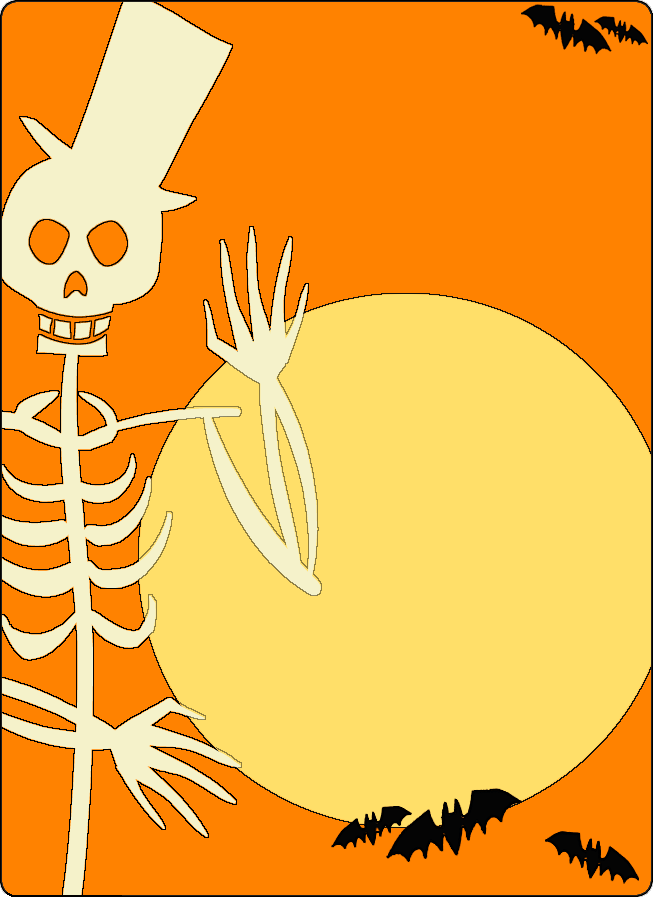 October  at Please join us for some ghoulish games, freaky fun, and frightening food!Bring a flashlight for a spooky game of tagParents are welcome to stay for special Halloween beveragesRSVP  at 